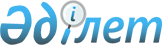 Об установлении права ограниченного целевого пользования (публичный сервитут) на земельные участкиПостановление акимата района Алтай Восточно-Казахстанской области от 28 октября 2019 года № 426. Зарегистрировано Департаментом юстиции Восточно-Казахстанской области 4 ноября 2019 года № 6246
      Примечание ИЗПИ.

      В тексте документа сохранена пунктуация и орфография оригинала.
      В соответствии со статьями 17, 69 Земельного кодекса Республики Казахстан от 20 июня 2003 года, пунктом 2 статьи 31 Закон Республики Казахстан от 23 января 2001 года "О местном государственном управлении и самоуправлении в Республике Казахстан", акимат района Алтай ПОСТАНОВЛЯЕТ:
      1. Установить публичный сервитут без изъятия земельных участков у собственников и землепользователей для свободного доступа к прибрежной полосе, прохода и проезда к объектам общего пользования на земельные участки согласно приложению.
      2. Государственному учреждению "Отдел земельных отношений района Алтай" в установленном законодательством порядке обеспечить:
      1) государственную регистрацию настоящего постановления в Департаменте юстиции Восточно-Казахстанской области;
      2) размещение настоящего постановления на интернет-ресурсе акимата района Алтай;
      3) принятие иных мер, вытекающих из настоящего постановления.
      3. Контроль за исполнением настоящего постановления возложить на заместителя акима района С. Охременко.
      4. Настоящее постановление вводится в действие по истечении десяти календарных дней после дня его первого официального опубликования. Список собственников земельных участков, на которые установлено право ограниченного целевого пользования (публичный сервитут)
					© 2012. РГП на ПХВ «Институт законодательства и правовой информации Республики Казахстан» Министерства юстиции Республики Казахстан
				
      Аким

Н. Токсеитов
Приложение к постановлению 
Акимата района Алтай 
"28" октября 2019 года № 426
    №
Местонахождение земельного участка, кадастровый номер
Ф.И.О. землепользователей
Целевое назначение земельного участка
Общая площадь участка, га
Площадь публичного сервитута, га
1
Восточно-Казахстанская область, район Алтай, побережье Бухтарминского водохранилища, база отдыха "Черемушки" участок № 22 05-070-062-358
Сасанов Каримкан Халиханович
дачное строительство
0,1685
0,0142
2
Восточно-Казахстанская область, район Алтай, побережье Бухтарминского водохранилища, база отдыха "Черемушки" участок № 27, 05-070-062-359
Джамбулова Зайра Кусметовна
дачное строительство
0,1409
0,0212
3
Восточно-Казахстанская область, район Алтай, побережье Бухтарминского водохранилища, база отдыха "Черемушки" участок № 26, 05-070-062-357
Айтказин Талгат Сайранбекович
для дачного строительства
0,1882
0,0233
4
Восточно-Казахстанская область, район Алтай, побережье Бухтарминского водохранилища, база отдыха "Черемушки" участок №25, 05-070-062-356
Казаков Василий Васильевич
дачное строительство
0,1935
0,0358
5
Восточно-Казахстанская область, район Алтай, побережье Бухтарминского водохранилища, территория базы отдыха "Черемушки", 05-070-062-1293
Черепанов Степан Сергеевич
для размещения и эксплуатации базы отдыха
2,0
0,0282
6
Восточно-Казахстанская область, район Алтай, побережье Бухтарминского водохранилища, территория базы отдыха "Черемушки", 05-070-062-1585
Бедарева Татьяна Валентиновна
для строительства домика отдыха
0,11
0,0094
7
Восточно-Казахстанская область, район Алтай, побережье Бухтарминского водохранилища, территория базы отдыха "Черемушки", 05-070-062-1591
Гуляшова Лариса Леонидовна
для строительства домика отдыха
0,1106
0,0308
8
Восточно-Казахстанская область, район Алтай, побережье Бухтарминского водохранилища, территория базы отдыха "Черемушки", 05-070-062-1590
Оразбаева Казима Саиновна
для строительства домика отдыха
0,1102
0,0117
9
Восточно-Казахстанская область, район Алтай, поселок Новая Бухтарма, участок №415, 05-070-048-415
Щитков Николай Владимирович, Щиткова Ольга Николаевна
для строительства базы отдыха (участок №9)
0,0526
0,004
10
Восточно-Казахстанская область, район Алтай, поселок Новая Бухтарма, участок №424, 05-070-048-424
Щитков Николай Владимирович, Щиткова Ольга Николаевна
для строительства базы отдыха (участок №18)
0,0523
0,004
11
Восточно-Казахстанская область, район Алтай, поселок Новая Бухтарма, участок №416, 05-070-048-1416
Андреев Георгий Иванович
для дачного строительства
0,0375
0,004
12
Восточно-Казахстанская область, район Алтай, поселок Новая Бухтарма, участок №1415, 05-070-048-1415
Андреев Георгий Иванович
для строительства базы отдыха
0,0201
0,004
13
Восточно-Казахстанская область, район Алтай, поселок Новая Бухтарма, участок №433, 05-070-048-433
Шаменова Айша Кусаиновна, Шаменов Амангельды Нуриденович
для строительства базы отдыха (участок №433)
0,0680
0,004
14
Восточно-Казахстанская область, район Алтай, поселок Новая Бухтарма, участок №39, 05-070-048-445
Мусылманов Айзат Арғынбекұлы
для строительства базы отдыха
0,0516
0,004
15
Восточно-Казахстанская область, район Алтай, поселок Новая Бухтарма, участок №40, 05-070-048-446
Ранджабар Зулфигар Хасаноглы
для строительства базы отдыха
0,0647
0,004
16
Восточно-Казахстанская область, район Алтай, поселок Новая Бухтарма, в районе горы Мохнатка, 05-070-048-331
Фазылов Ойрат Фазылұлы
для размещения и эксплуатации базы отдыха
0,94
0,004
17
Восточно-Казахстанская область, район Алтай, поселок Новая Бухтарма, в районе горы Мохнатка, 05-070-048-632
ТОО "Мерген 21"
для размещения туристической базы отдыха
13,0182
0,004
18
Восточно-Казахстанская область, район Алтай, поселок Новая Бухтарма, участок №1406, 05-070-048-1406
Зарубина Наталья Николаевна
для строительства базы отдыха
0,1047
0,004
19
Восточно-Казахстанская область, район Алтай, поселок Новая Бухтарма, участок №407, 05-070-048-407
Рерих Анна Васильевна, АлҰшин Алексей Борисович
для дачного строительства
0,0554
0,004
20
Восточно-Казахстанская область, район Алтай, поселок Новая Бухтарма, участок №416, 05-070-048-416
Рерих Анна Васильевна, АлҰшин Алексей Борисович
для дачного строительства
0,0554
0,004
21
Восточно-Казахстанская область, район Алтай, поселок Новая Бухтарма, участок №413, 05-070-048-413
Кузовенков Дмитрий Сергеевич
для строительства базы отдыха
0,0554
0,004
22
Восточно-Казахстанская область, район Алтай, поселок Новая Бухтарма, 05-070-048-425
АлҰшин Алексей Борисович
для дачного строительства
0,0554
0,004